LA PUNTA DEL ICEBERG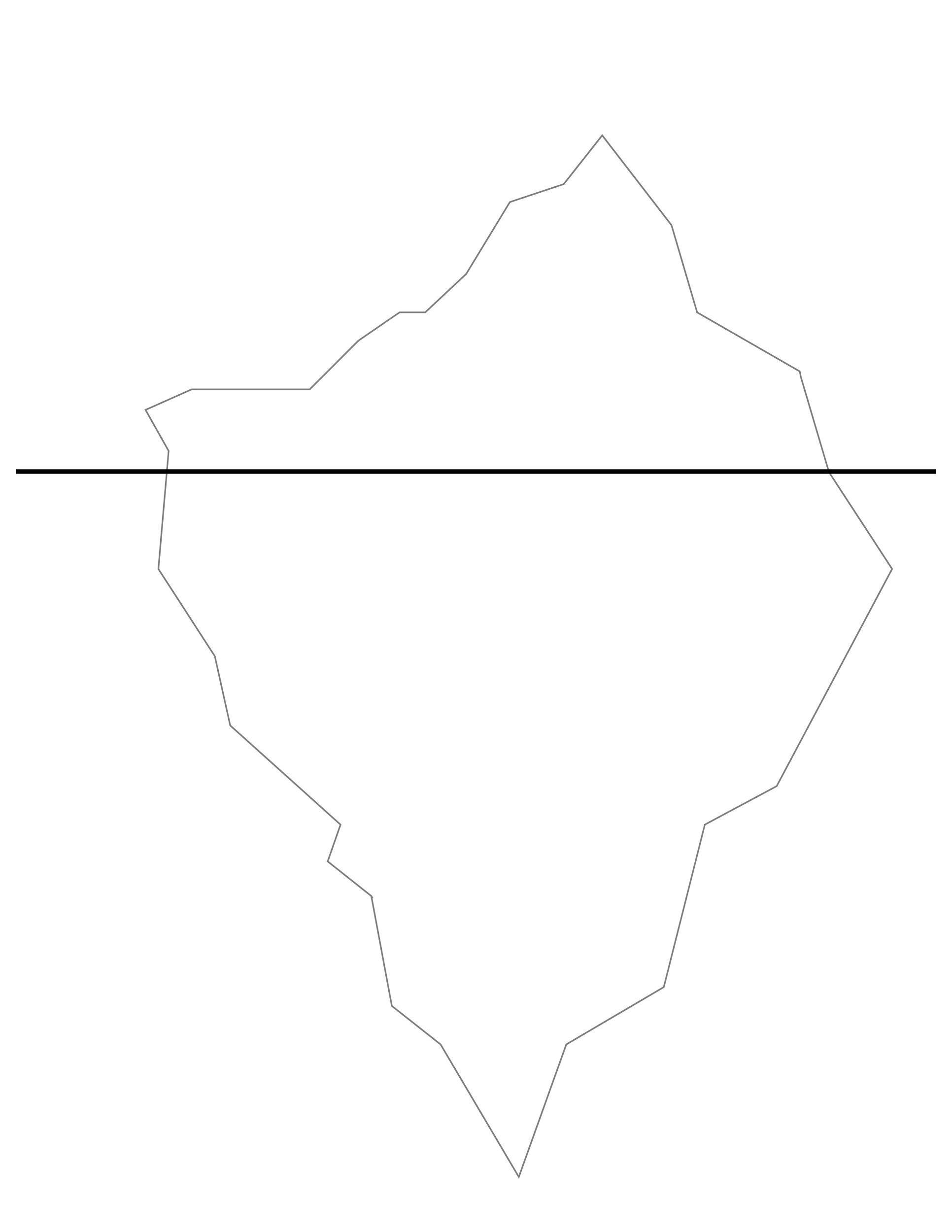 